О предоставлении разрешения на отклонение от предельных параметров разрешенного строительства, реконструкции объектов капитального строительства на земельном участке, расположенном по адресу: Краснодарский край, Новокубанский район, город Новокубанск, улица Некрасова, 40В соответствии со статьей 40 Градостроительного кодекса Российской Федерации, Федеральным законом Российской Федерации от 6 октября  2003 года № 131-ФЗ «Об общих принципах организации местного самоуправления в Российской Федерации», постановлением администрации Новокубанского городского поселения Новокубанского района от 16 августа  2022 года № 845 «О назначении публичных слушаний по вопросу предоставление разрешения на отклонение от предельных параметров разрешенного строительства, реконструкции объектов капитального строительства», рассмотрев заявление Лемента Ирины Владимировны на основании рекомендации комиссии по землепользованию и застройке Новокубанского городского поселения Новокубанского района по результатам публичных слушаний по вопросу предоставления разрешения на отклонение от предельных параметров разрешенного строительства, реконструкции объектов капитального строительства на земельном участке площадью 592 квадратных метра, с кадастровым номером 23:21:0401003:4, расположенном по адресу: Краснодарский край, Новокубанский район, город Новокубанск,                            улица Некрасова, 40 (заключение комиссии от 30 августа 2022 года № 12), руководствуясь Уставом Новокубанского городского поселения Новокубанского района, п о с т а н о в л я ю:1. Предоставить Лемента Ирине Владимировне, разрешение на отклонение от предельных параметров разрешенного строительства, реконструкции объектов капитального строительства на земельном участке площадью 592 квадратных метра, с кадастровым номером 23:21:0401003:4, расположенном по адресу: Краснодарский край, Новокубанский район, город Новокубанск, улица Некрасова, 40, с целью реконструкции индивидуального жилого дом на расстоянии не менее 2,27 метра от  межевой границы с соседним земельным участком по  улице Некрасова, 38.2. Управлению имущественных и земельных отношений, архитектуры и градостроительства администрации Новокубанского городского поселения Новокубанского района (Никитенко) настоящее постановление:1) опубликовать в информационном бюллетене «Вестник Новокубанского городского поселения Новокубанского района»;2) разместить:на официальном сайте Новокубанского городского поселения Новокубанского района в информационно-телекоммуникационной сети «Интернет» (www.ngpnr.ru);в государственной информационной системе обеспечения градостроительной деятельности. 3. Контроль за исполнением настоящего постановления возложить на заместителя главы Новокубанского городского поселения Новокубанского района, начальника отдела муниципального контроля А.Е. Ворожко.4. Постановление вступает в силу со дня его подписания.Исполняющий обязанностиглавы Новокубанского городского поселения  Новокубанского района	                                        			                                                          А.Е. Ворожко                       Информационный бюллетень «Вестник Новокубанского городского поселения Новокубанского района»№ 59 от 01.09.2022г. Учредитель: Совет Новокубанского городского поселения Новокубанского районаИнформационный бюллетень «Вестник Новокубанского городского поселения Новокубанского района»Адрес редакции-издателя:352235, Краснодарский край, Новокубанский район, г. Новокубанск, ул. Первомайская, 128.Главный редактор  А. Е. ВорожкоНомер подписан к печати 01.09.2022 в 10-00Тираж 30 экземпляровДата выхода бюллетеня 01.09.2022Распространяется бесплатно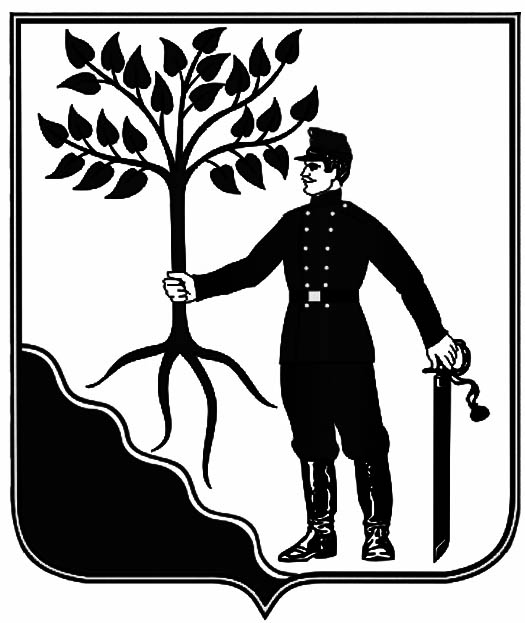 